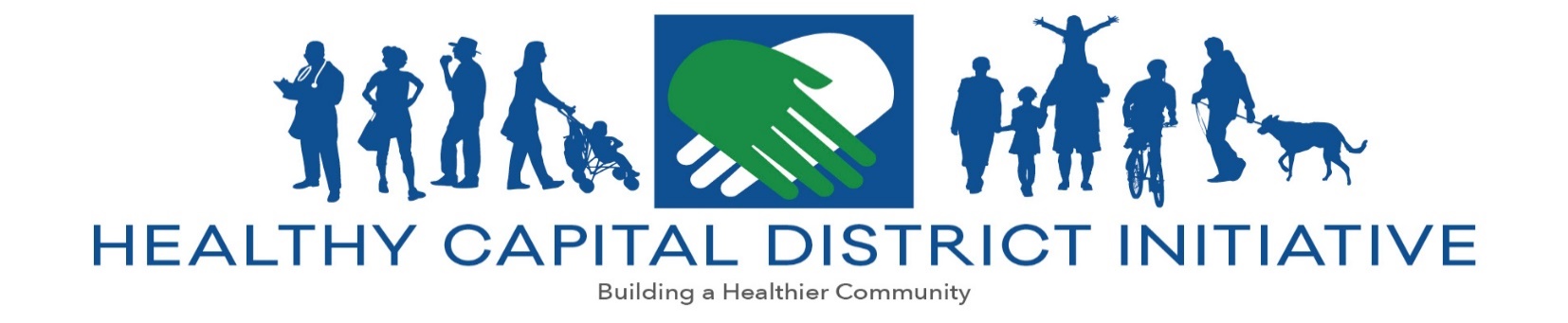 Technical Assistance RequestHCDI provides technical assistance for the development of population health initiatives. Services include: (1) health data collection and analysis; (2) community health needs clarification; (3) research of evidence-based and promising practices; (4) support for the advancement of prioritized public health initiatives; (5) program evaluation.  Technical assistance must be consistent with the Population Health Improvement Program work plan and advance the New York State Prevention Agenda, the State Health Innovation Plan, or the Delivery System Reform Incentive Program.*Reasonable notice shall be given if deliverables and/or deliverable deadlines require amending by either party.  Please email completed form to Dr. Kevin Jobin-Davis at: kjobin-davis@hcdiny.orgPartnerPartnerDate of AgreementPartner OrganizationProject SpecificsProject SpecificsProject TitleHCDI Project LeadPartner Project LeadPHIP Scope of WorkPHIP Scope of WorkPHIP Scope of WorkPHIP Scope of WorkPHIP Scope of WorkActivity DescriptionActivity Deliverable 1Due DateActivity Deliverable 2Due DateActivity Deliverable 3Due DateHow will this activity contribute to the partner’s Population Health objective?How will this activity contribute to the partner’s Population Health objective?HCDI Executive DirectorDatePartner RepresentativeDate